Nom et prénom : . . . . . . . . . . . . . . . . . . . . . . . . . . . . . . . . . . . . . . . . . . . . . . . . . . . . . . . . . . . . . . . . . . . . . . . .	Date : . . . . . . . . . . . . . . . . . . . . . . . . . . . . . . . . . . . . . . . . . . .  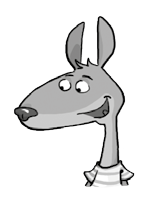 Parcours B	FICHIER PAGES 84 ET 8544	Stratégies  de  calcul  :organiser ses calculs (1)Si tu as besoin d’aide, regarde le Retenirà la page 88 de ton fichier.B1   Calcule avec la décomposition de ton choix.• 452 + 31	452	+ ..........			+ ..........	 	• 732 + 57	732	+ ..........			+ ..........	 	• 546 + 232	546   + ..........			+ ..........			+ ..........	 	• 402 + 365	402   + ..........			+ ..........			+ ..........	 	• 317 + 482	317   + ..........			+ ..........			+ ..........	 	• 445 + 503	445   + ..........			+ ..........	 	B2  Calcule le résultat et indique le nombre ajouté.• 345 + 30 + 4 =	nombre :		• 975 + 1 + 20 =	nombre :   	• 736 + 3 + 50 =	nombre :		• 321 + 200 + 70 + 7 =	nombre :   	• 802 + 80 + 6 =	nombre :		• 540 + 9 + 20 + 100 =	nombre :   	B3   Calcule les additions en ligne en décomposant le nombre ajouté.• 713 + 85 =   	• 938 + 41 =   	• 826 + 172 =   	• 632 + 266 =   	• 304 + 495 =   	• 614 + 354 =   	B4   Résous les problèmes sans poser les opérations.Marine et Balthazar décident de faire imprimer les photographies de leurs dernières vacances. Marine a pris 303 photographies avec son appareil et Balthazar en a pris 284.Combien de photographies font-ils imprimer en tout ?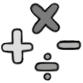 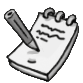 .  	.  	Pour leurs prochaines vacances, Henri et Aïcha ont économisé 625 € fin 2017 et 363 € début 2018. Combien Henri et Aïcha ont-ils économisé en tout ?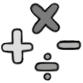 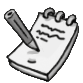 .  	.  	81